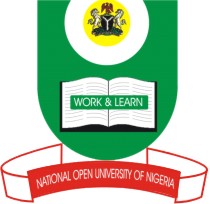 NATIONAL OPEN UNIVERSITY OF NIGERIAUniversity Village, 91 Cadastral Zone, Nnamdi Azikwe Expressway, Jabi, AbujaFACULTY OF SCIENCESAPRIL, 2019 EXAMINATIONSCOURSE CODE: CIT342COURSE TITLE: Formal Languages and Automata TheoryCREDIT: 3 UnitsTIME ALLOWED: 2½ HoursINSTRUCTION: Answer Question 1 and any other FOUR (4) Questions1a) Distinguish between a word and a vocabulary in formal language. Use examples to illustrate your answer	(3 marks)b) Let V be a set of strings. Is V+ = V*? Justify your answer.	(3 marks)c) Enumerate the components of a formal grammar.	(4 marks)d) Compare context-free grammar and regular grammar (4 marks)e) Differentiate between an alphabet and a language (2 marks)f) Enumerate any two of the typical questions being asked about formalism in formal language theory.	(2 marks)g) Define automata theory.	(2 marks)h) State the two ways of implementing a DFA. (2 marks)2a) Formally define an automaton	(5 marks)b) Briefly describe any two of the popular variations in the definition of different components of automata. (7 marks)3a) List any four types of automata and state their respective recognizable language. (6 marks)b) In the context of automata theory, briefly describe the following terms:Recognised language (2 marks)Run			(2 marks)Transducer		(2 marks)4a) Thinking of an automaton as a computer, state the way(s) it can handle non-determinism?	(2 marks)b) Is a Non-Deterministic Finite Automaton (NFA) more powerful than a Deterministic Finite Automaton (DFA)? Explain.	(4 marks)c) State the precedence of the following with respect to regular expressions: (2 marks)Kleene StarConcatenationUnionParenthesesd) Briefly explain the concept of ambiguity in grammars. (4 marks)5a) Describe the types of Push Down Automata (PDAs). (3 marks)b) Give the formal definition of a PDA	(4 marks)c) List any two ways of defining a language (2 marks)d) Enumerate any two of the mathematical concepts needed to proof the Halting Problem. (3 marks)6a) What does it mean to say a formally stated problem is: Unsolvable?		(1 mark)	Provably unsolvable?	(1 mark)Undecidable?		(1 mark)b) State the Halting Problem.		(2 marks)c)  (i) State Godel incompleteness theorem. (2 marks)     (ii) Basically, what did Godel prove? 	(2 marks)d) When is formal system said to be:	 	i) Complete?		(1½ marks)		ii) Inconsistent?	(1½ marks)